GOVERNO DO ESTADO DE SÃO PAULO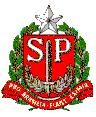 Secretaria de Estado da EducaçãoDiretoria de Ensino – Região Leste 5EE. _____________________________________________Rua : _______________________, _________/Bairro _________/São PauloFone : ___________                 São Paulo, _____ de ________ de 2016.Ofício N.º _____/2016Assunto: Autorização para Gozo de Licença Prêmio.                 A Direção da EE. _____________________ vem através deste, encaminhar a solicitação de autorização para gozo de licença prêmio de (nome da interessada)_____________ Rg. __________.Sem mais, agradecemos. Atenciosamente,____________________                                                Diretor de EscolaA Ilma. Sra.Solange Teresa GalletiD.D. Dirigente Regional de Ensino – Leste 5São Paulo Capital                          